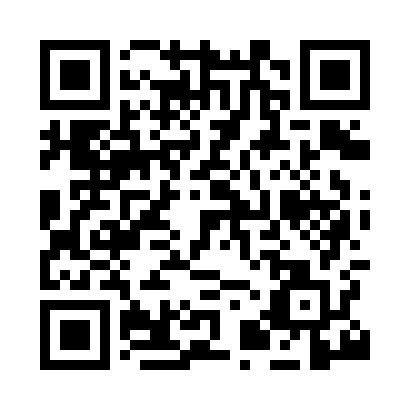 Prayer times for Rillington, North Yorkshire, UKMon 1 Jul 2024 - Wed 31 Jul 2024High Latitude Method: Angle Based RulePrayer Calculation Method: Islamic Society of North AmericaAsar Calculation Method: HanafiPrayer times provided by https://www.salahtimes.comDateDayFajrSunriseDhuhrAsrMaghribIsha1Mon2:514:351:076:499:3911:232Tue2:514:351:076:499:3811:233Wed2:524:361:076:499:3811:224Thu2:524:371:076:499:3711:225Fri2:534:381:086:499:3711:226Sat2:534:391:086:489:3611:227Sun2:544:401:086:489:3511:218Mon2:544:411:086:489:3411:219Tue2:554:421:086:479:3311:2110Wed2:564:431:086:479:3311:2011Thu2:564:451:086:469:3211:2012Fri2:574:461:096:469:3111:1913Sat2:584:471:096:459:3011:1914Sun2:584:491:096:459:2811:1815Mon2:594:501:096:449:2711:1816Tue3:004:511:096:449:2611:1717Wed3:014:531:096:439:2511:1718Thu3:014:541:096:429:2311:1619Fri3:024:561:096:429:2211:1520Sat3:034:571:096:419:2111:1521Sun3:044:591:096:409:1911:1422Mon3:045:001:096:399:1811:1323Tue3:055:021:096:399:1611:1324Wed3:065:031:096:389:1511:1225Thu3:075:051:096:379:1311:1126Fri3:085:061:096:369:1211:1027Sat3:085:081:096:359:1011:0928Sun3:095:101:096:349:0811:0929Mon3:105:111:096:339:0611:0830Tue3:115:131:096:329:0511:0731Wed3:125:151:096:319:0311:06